DOCUMENT TITLE:	TSR - GraafwerkenDOCUMENT NUMBER:	KPNWE.WI.11.HSCO.068REVIEW NUMBER: 	1EFFECTIVE DATE:    	06 Jul 2020NEXT REVIEW DATE:	06 Jul 2023 .. CONFIDENTIALITY:The information contained in this document is confidential to Kuwait Petroleum International Ltd. Copyright © Kuwait Petroleum International Ltd.  Copying of this document in any format is not permitted without written permission from the management of Kuwait Petroleum International Ltd.This document is reviewed and approved according to the released online Document Approval Flow *Access rights:	       Generally Accessible INLEIDING GRAAFWERKZAAMHEDEN  Studies hebben aangetoond dat graafwerkzaamheden één van de meest risicovolle werken in de bouwindustrie is. Verwondingen door incidenten met graafwerkzaamheden zijn overwegend zeer ernstig en zelfs dodelijk. Het is uiterst belangrijk de verschillende veiligheidsaspecten bij dit type werkzaamheden nauwgezet op te volgen.TOELICHTING & RISICO’STOELICHTING & RISICO’STOELICHTING & RISICO’STOELICHTING & RISICO’SWat valt er onder meer onder graafwerkzaamheden:uitgraven en verzetten van grondgrondboringenplaatsen filters/drains voor grondwatersaneringVoorbeelden: maken van putten voor tanks aanleg van leidingwerk plaatsen koolwaterafscheider (KWS, OBAS) bodemonderzoek grond en/of grondwatersanering plaatsen van tanks op tankstations of depotsVoorbeelden: maken van putten voor tanks aanleg van leidingwerk plaatsen koolwaterafscheider (KWS, OBAS) bodemonderzoek grond en/of grondwatersanering plaatsen van tanks op tankstations of depotsVoorbeelden: maken van putten voor tanks aanleg van leidingwerk plaatsen koolwaterafscheider (KWS, OBAS) bodemonderzoek grond en/of grondwatersanering plaatsen van tanks op tankstations of depots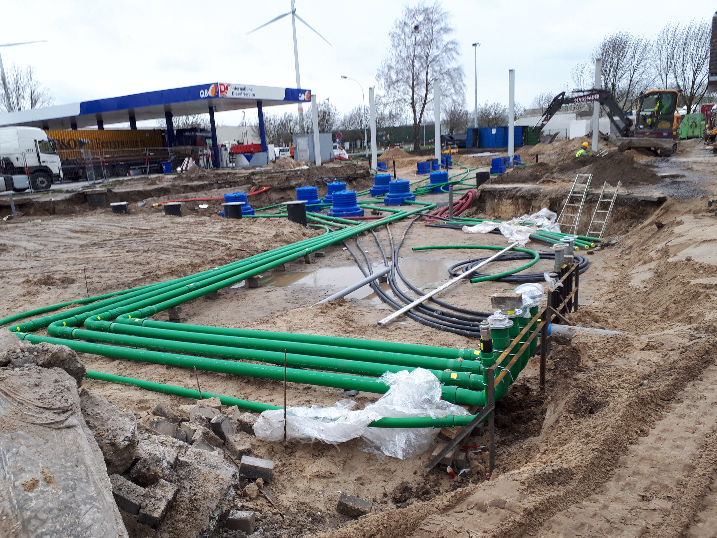 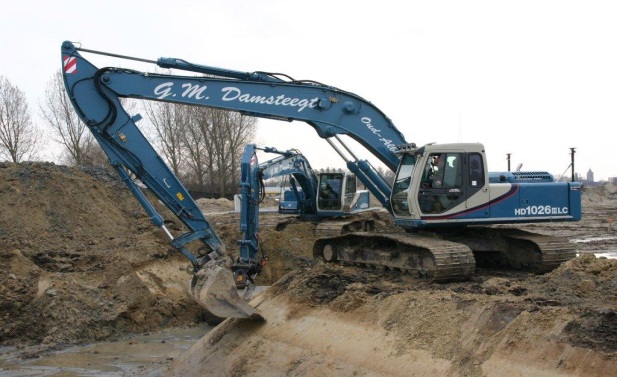 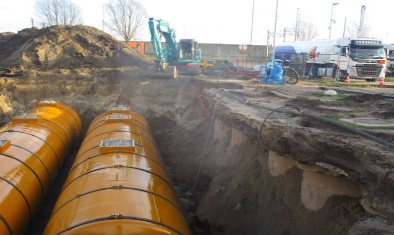 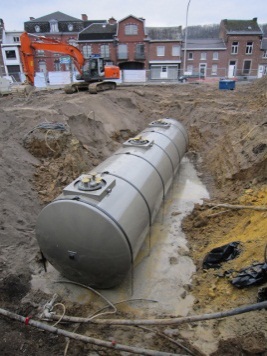 Volgende risico’s zijn verbonden aan graafwerkzaamheden :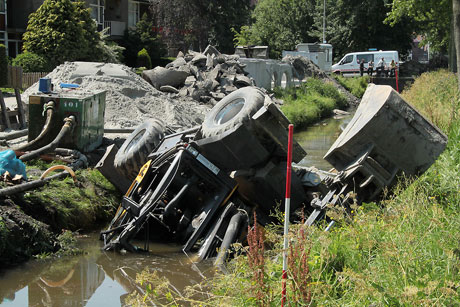 wegzakken en omvallen van machinesaanrijdingenbeknelling van werknemersinstorten van sleuven en putten (besloten ruimte)raken en elektrocutie door kabels en leidingengevaarlijke stoffen vrijgekomen door bodemverontreiniging…Volgende risico’s zijn verbonden aan graafwerkzaamheden :wegzakken en omvallen van machinesaanrijdingenbeknelling van werknemersinstorten van sleuven en putten (besloten ruimte)raken en elektrocutie door kabels en leidingengevaarlijke stoffen vrijgekomen door bodemverontreiniging…Volgende risico’s zijn verbonden aan graafwerkzaamheden :wegzakken en omvallen van machinesaanrijdingenbeknelling van werknemersinstorten van sleuven en putten (besloten ruimte)raken en elektrocutie door kabels en leidingengevaarlijke stoffen vrijgekomen door bodemverontreiniging…Volgende risico’s zijn verbonden aan graafwerkzaamheden :wegzakken en omvallen van machinesaanrijdingenbeknelling van werknemersinstorten van sleuven en putten (besloten ruimte)raken en elektrocutie door kabels en leidingengevaarlijke stoffen vrijgekomen door bodemverontreiniging…VEILIGHEIDSEISENVEILIGHEIDSEISENVEILIGHEIDSEISENALTIJD:CHECKALTIJD:CHECKALTIJD:CHECKPERSOONLIJKE BESCHERMINGSMIDDELENPERSOONLIJKE BESCHERMINGSMIDDELENveiligheidsvest / fluovest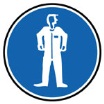 veiligheidsvest / fluovestveiligheidsschoenen of – laarzen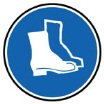 veiligheidsschoenen of – laarzenveiligheidshelm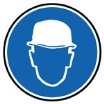 veiligheidshelmgehoorbescherming vanaf 80 dB(A)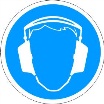 gehoorbescherming vanaf 80 dB(A)adembescherming bij grondverontreiniging > 10 PPM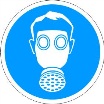 adembescherming bij grondverontreiniging > 10 PPMveiligheidsbril en handschoenen voor het bijvullen van 
gevaarlijke producten zoals antivries, remolie en brandstof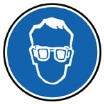 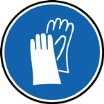 veiligheidsbril en handschoenen voor het bijvullen van 
gevaarlijke producten zoals antivries, remolie en brandstofGEEN OPEN HANGENDE KLEDINGGEEN OPEN HANGENDE KLEDINGMACHINISTEN: HOUD HANDEN EN SCHOENEN SCHOONMACHINISTEN: HOUD HANDEN EN SCHOENEN SCHOONVOORBEREIDING GRAAFWERKZAAMHEDENVOORBEREIDING GRAAFWERKZAAMHEDENVerkenning van het terrein (locatie van doorgangen, putten, obstakels, …)Verkenning van het terrein (locatie van doorgangen, putten, obstakels, …)Bodemonderzoek (verontreinigde grond, extra maatregelen)Bodemonderzoek (verontreinigde grond, extra maatregelen)Stabiliteitsstudie (draagkracht en begaanbaarheid van het terreinStabiliteitsstudie (draagkracht en begaanbaarheid van het terreinLocatie van kabels en leidingen gekend en
gemarkeerd (extra testsleuven indien onzeker)Locatie van kabels en leidingen gekend en
gemarkeerd (extra testsleuven indien onzeker)Afzetting van het werkterrein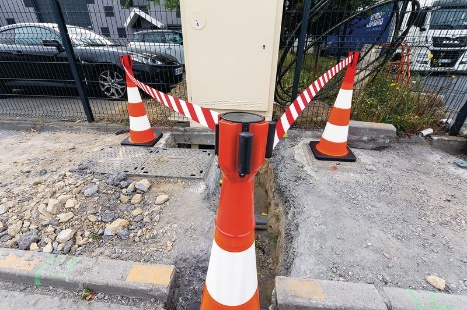 Afzetting van het werkterreinAfsluiting nutsvoorzieningenAfsluiting nutsvoorzieningenVERKEERSPLAN VOOR DE SITE (voor alle voertuigen die op de site kunnen komen)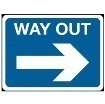 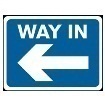 VERKEERSPLAN VOOR DE SITE (voor alle voertuigen die op de site kunnen komen)aanduiding weg IN en weg UITaanduiding weg IN en weg UITaanduiding van de te volgen weg(en) tussen IN en UIT (indien nodig)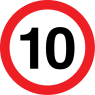 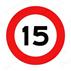 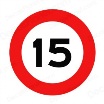 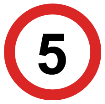 aanduiding van de te volgen weg(en) tussen IN en UIT (indien nodig)aanduiding maximum snelheidaanduiding maximum snelheidandere interne verkeers- en HSSE-regels afhankelijk van de situatieandere interne verkeers- en HSSE-regels afhankelijk van de situatieGRONDVERZETMACHINES (graafmachine, kiepkar, stortkar, shovel, …)CHECKGRONDVERZETMACHINES (graafmachine, kiepkar, stortkar, shovel, …)CHECKGRONDVERZETMACHINES (graafmachine, kiepkar, stortkar, shovel, …)CHECKDAGELIJKSE INSPECTIE van/opDAGELIJKSE INSPECTIE van/oplekkageslekkagesdefecte of ontbrekende delen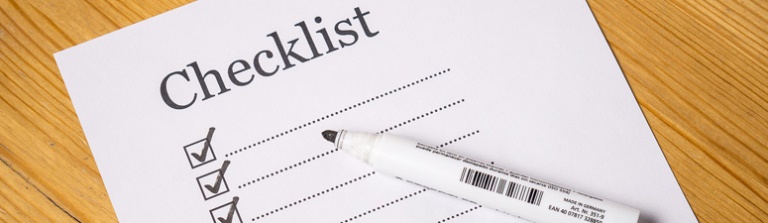 defecte of ontbrekende delenbandenspanningbandenspanningtoestand van de banden en rupsentoestand van de banden en rupsenniveau van motorolie, remvloeistof, hydraulische olie en koelvloeistofniveau van motorolie, remvloeistof, hydraulische olie en koelvloeistofwerking van alle functieswerking van alle functieswerking van verlichting, claxon, riemen, achteruitrijbeveiliging, …werking van verlichting, claxon, riemen, achteruitrijbeveiliging, …properheid van handgrepen, opstappen, cabine en bedieningshendelsproperheid van handgrepen, opstappen, cabine en bedieningshendelsVEILIG WERKEN MET GRONDVERZETMACHINESVEILIG WERKEN MET GRONDVERZETMACHINESbij het graven: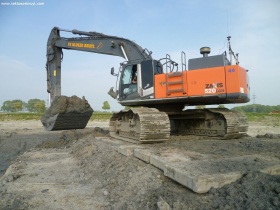 bij het graven:machine steeds horizontaalvoldoende afstand van sleuven en puttendraglines en/of schotten onder machine bij zachte grondNOOIT zwenken met de graafarm over cabines van andere machinesmachine steeds horizontaalvoldoende afstand van sleuven en puttendraglines en/of schotten onder machine bij zachte grondNOOIT zwenken met de graafarm over cabines van andere machinesvoor de machines, in het algemeen, voorkom:voor de machines, in het algemeen, voorkom:omvallen en wegglijdengrote schokkendat aandrijfwielen doordraaienzoveel als mogelijk rijden op de openbare weg
(machine moet dan voldoen aan de eisen voor wegverkeer)omvallen en wegglijdengrote schokkendat aandrijfwielen doordraaienzoveel als mogelijk rijden op de openbare weg
(machine moet dan voldoen aan de eisen voor wegverkeer)hijsen met grondverzetmachines: voldoen aan eisen van hijswerktuigenhijsen met grondverzetmachines: voldoen aan eisen van hijswerktuigensteeds rustig rijdensteeds rustig rijdenniet bellen met GSM tijdens het werken met machinesniet bellen met GSM tijdens het werken met machinesafstand houden van gaten, obstakels en markeringenafstand houden van gaten, obstakels en markeringenpassagiers alleen vervoeren als er correcte zitplaatsen zijnpassagiers alleen vervoeren als er correcte zitplaatsen zijnzorg voor een goed overzicht, ofwel veiligheidsman of camera gebruikenzorg voor een goed overzicht, ofwel veiligheidsman of camera gebruikenzorg dat de machine goed zichtbaar is (verlichting)zorg dat de machine goed zichtbaar is (verlichting)PARKEREN, ONDERHOUD & KEURING VAN DE MACHINESCHECKPARKEREN, ONDERHOUD & KEURING VAN DE MACHINESCHECKPARKEREN, ONDERHOUD & KEURING VAN DE MACHINESCHECKVEILIG PARKEREN VAN DE MACHINEVEILIG PARKEREN VAN DE MACHINEplaats de machine zoveel mogelijk horizontaal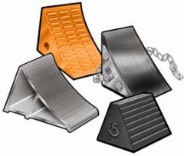 plaats de machine zoveel mogelijk horizontaalschakel de machine en elektrische apparatuur volledig uitschakel de machine en elektrische apparatuur volledig uittransmissie neutraal, handrem opgetrokken, contactsleutel uit het slottransmissie neutraal, handrem opgetrokken, contactsleutel uit het slothaal de druk van het hydraulisch systeemhaal de druk van het hydraulisch systeemborg de machine tegen wegrijden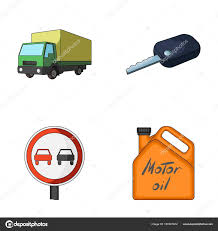 borg de machine tegen wegrijdensluit de vuldoppen af (ook van mobiele brandstoftanks)sluit de vuldoppen af (ook van mobiele brandstoftanks)ONDERHOUD & KEURING VAN DE MACHINEONDERHOUD & KEURING VAN DE MACHINEperiodieke inspecties en onderhoudperiodieke inspecties en onderhoudkeuring minstens één keer per jaar (met indicatie geldigheidsduur)keuring minstens één keer per jaar (met indicatie geldigheidsduur)toebehoren voor hijsen  zie TSR / Hijsen en heffentoebehoren voor hijsen  zie TSR / Hijsen en heffenRICHTLIJNEN & BESCHERMING PERSONEELCHECKRICHTLIJNEN & BESCHERMING PERSONEELCHECKRICHTLIJNEN & BESCHERMING PERSONEELCHECKBEVEILIG DE RANDEN VAN GROTE UITGRAVINGENBEVEILIG DE RANDEN VAN GROTE UITGRAVINGENKies voor solide valvoorkomende randbeveiliging (heras, plastic, met water gevulde vangrails, stellingomheining, …)GEEN rood-witte tape, deze :Kies voor solide valvoorkomende randbeveiliging (heras, plastic, met water gevulde vangrails, stellingomheining, …)GEEN rood-witte tape, deze :voorkomt vallen NIET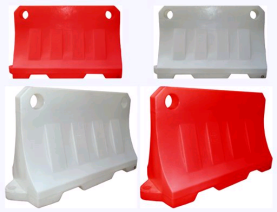 wordt gemakkelijk door de wind weggeblazenvervuilt het werkterreinvoorkomt vallen NIETwordt gemakkelijk door de wind weggeblazenvervuilt het werkterreinAANDACHTSPUNTEN VOOR PERSONEEL IN DE BUURTAANDACHTSPUNTEN VOOR PERSONEEL IN DE BUURTdraag altijd alle nodige PBM (Persoonlijke Beschermingsmiddelen), zorg dat je zichtbaar bent en oogcontact hebtdraag altijd alle nodige PBM (Persoonlijke Beschermingsmiddelen), zorg dat je zichtbaar bent en oogcontact hebtbenader de machines nooit van achterenbenader de machines nooit van achterenrijd niet mee als er geen extra zitplaats is rijd niet mee als er geen extra zitplaats is loop niet in de draaicirkel, dode hoek of onder de last van een machineloop niet in de draaicirkel, dode hoek of onder de last van een machineeerbiedig het verkeersplan en steek routes en graafbanen niet onnodig overeerbiedig het verkeersplan en steek routes en graafbanen niet onnodig overPrepared by:Operational AssistantAn CornelisReviewed by:Operational AssistantAn CornelisApproved by:QHSSE ManagerGerardus TimmersReview dateReview referenceReview detailsReview version01 Dec 2017006 Jul 2020--minor changes1